АДМИНИСТРАЦИЯ ПЕНОВСКОГО МУНИЦИПАЛЬНОГО  ОКРУГА ТВЕРСКОЙ ОБЛАСТИПОСТАНОВЛЕНИЕ02.11.2022 г.			           	 пгт. Пено 		                              	№ 565О внесении изменений в постановление Администрации Пеновского муниципального округа Тверской области «Об утверждении перечня главных администраторов доходов и главных администраторов источников финансирования дефицита бюджета Пеновского муниципального округа Тверской области» В связи с изменением перечней и функций главных администраторов доходов бюджета Пеновского муниципального округа Тверской области, Администрация Пеновского муниципального округа Тверской области постановляет:В постановление Администрации Пеновского муниципального округа Тверской области «Об утверждении перечня главных администраторов доходов и главных администраторов источников финансирования дефицита бюджета Пеновского муниципального округа Тверской области» от 15.11.2021г.№ 570 внести следующие изменения:1.В приложение 2 «Перечень главных администраторов доходов бюджета Пеновского муниципального округа Тверской области – органов государственной власти (государственных органов) Тверской области»после строки:дополнить строками:2. Приложение 3 «Перечень главных администраторов доходов бюджета Пеновского муниципального округа Тверской области – органов местного самоуправления и (или) находящиеся в их ведении казенные учреждения» изложить в новой редакции.3. Настоящее постановление вступает в силу с момента опубликования и подлежит размещению на официальном сайте муниципального образования Пеновский муниципальный округ Тверской области в информационно-телекоммуникационной сети «Интернет».И. о. Главы Пеновскогомуниципального округаТверской области                                                                                         А. М. ТереховПриложение 3 к постановлению Администрации Пеновского муниципального округа Тверской области	Перечень главных администраторов доходов бюджета Пеновскогомуниципального округа Тверской области - органов местного самоуправления и (или)
находящиеся в их ведении казенные учреждения<1> Администрирование поступлений по всем подвидам соответствующего вида доходов осуществляется администратором, указанным в группировочном коде классификации доходов бюджетов0751  16 01203 01 0000 140Административные штрафы, установленные Главой 20 Кодекса Российской Федерации об административных правонарушениях, за административные правонарушения ,посягающие на общественный порядок и общественную безопасность, налагаемые мировыми судьями, комиссиями по делам несовершеннолетних и защите их прав <1>124Главное управление архитектуры и градостроительной деятельности Тверской областиГлавное управление архитектуры и градостроительной деятельности Тверской области124 1 08 07150 01 0000 110Государственная пошлина за выдачу разрешения на установку конструкции <1>Код бюджетной классификации Российской ФедерацииКод бюджетной классификации Российской ФедерацииНаименование главного администратора доходов бюджета, наименование кода вида (подвида) доходов местного бюджетаглавногоадминистраторадоходоввида(подвида)доходов местного бюджетаНаименование главного администратора доходов бюджета, наименование кода вида (подвида) доходов местного бюджета801Администрация Пеновского муниципального округа Тверской области8011 08 07150 01 0000 110Государственная пошлина за выдачу разрешения на установку рекламной конструкции <1>8011 13 02994 14 0000 130Прочие доходы от компенсации затрат бюджетов муниципальных округов8011 16 02020 02 0000 140Административные штрафы, установленные законами субъектов Российской Федерации об административных правонарушениях, за нарушение муниципальных правовых актов8011 16 07010 14 0000 140Штрафы, неустойки, пени, уплаченные в случае просрочки исполнения поставщиком (подрядчиком, исполнителем) обязательств, предусмотренных муниципальным контрактом, заключенным муниципальным органом, казенным учреждением муниципального округа8011 16 07090 14 0000 140Иные штрафы, неустойки, пени, уплаченные в соответствии с законом или договором в случае неисполнения или ненадлежащего исполнения обязательств перед муниципальным органом, (муниципальным казенным учреждением) муниципального округа8011 16 11050 01 0000 140Платежи по искам о возмещении вреда, причиненного окружающей среде, а также платежи, уплачиваемые при добровольном возмещении вреда, причиненного окружающей среде (за исключением вреда, причиненного окружающей среде на особо охраняемых природных территориях, а также вреда, причиненного водным объектам), подлежащие зачислению в бюджет муниципального образования8011 17 01040 14 0000 180Невыясненные поступления, зачисляемые в бюджеты муниципальных округов8011 17 05040 14 0000 180Прочие неналоговые доходы бюджетов муниципальных округов8011 17 16000 14 0000 180Прочие неналоговые доходы бюджетов муниципальных округов в части невыясненных поступлений, по которым не осуществлен возврат (уточнение) не позднее трех лет со дня их зачисления на единый счет бюджета муниципального округа8012 02 20216 14 0000 150Субсидии бюджетам муниципальных округов на осуществление дорожной деятельности в отношении автомобильных дорог общего пользования, а также капитального ремонта и ремонта дворовых территорий многоквартирных домов, проездов к дворовым территориям многоквартирных домов населенных пунктов<1>8012 02 29999 14 0000 150Прочие субсидии бюджетам муниципальных округов <1>8012 02 35082 14 0000 150Субвенции бюджетам муниципальных округов на предоставление жилых помещений детям-сиротам и детям,оставшимся без попечения родителей, лицам из их числа по договорам найма специализированных жилых помещений8012 02 35118 14 0000 150Субвенции бюджетам муниципальных округов на осуществление первичного воинского учета органами местного самоуправления поселений, муниципальных и городских округов8012 02 35120 14 0000 150Субвенции бюджетам муниципальных округов на осуществление полномочий по составлению (изменению) списков кандидатов в присяжные заседатели федеральных судов общей юрисдикции в Российской Федерации8012 02 35930 14 0000 150Субвенции бюджетам муниципальных округов на государственную регистрацию актов гражданского состояния8012 02 39999 14 0000 150Прочие субвенции бюджетам муниципальных округов <1>8012 02 49001 14 0000 150Межбюджетные трансферты, передаваемые бюджетам муниципальных округов, за счет средств резервного фонда Правительства Российской Федерации8012 02 49999 14 0000 150Прочие межбюджетные трансферты, передаваемые бюджетам муниципальных округов <1>8012 07 04050 14 0000 150Прочие безвозмездные поступления в бюджеты муниципальных округов<1>8012 19 35469 14 0000 150Возврат остатков субвенций на проведение Всероссийской переписи населения 2020 года из бюджетов муниципальных округов8012 19 60010 14 0000 150Возврат прочих остатков субсидий, субвенций и иных межбюджетных трансфертов, имеющих целевое назначение, прошлых лет из бюджетов муниципальных округов802Комитет по управлению имуществом Администрации Пеновского муниципального округа Тверской области8021 11 05012 14 0000 120Доходы, получаемые в виде арендной платы за земельные участки, государственная собственность на которые не разграничена и которые расположены в границах муниципальных округов, а также средства от продажи права на заключение договоров аренды указанных земельных участков8021 11 05024 14 0000 120Доходы, получаемые в виде арендной платы, а также средства от продажи права на заключение договоров аренды за земли, находящиеся в собственности муниципальных округов (за исключением земельных участков муниципальных бюджетных и автономных учреждений)8021 11 05074 14 0000 120Доходы от сдачи в аренду имущества, составляющего казну муниципальных округов (за исключением земельных участков)8021 11 05312 14 0000 120Плата по соглашениям об установлении сервитута, заключенным органами местного самоуправления муниципальных округов, государственными или муниципальными предприятиями либо государственными или муниципальными учреждениями в отношении земельных участков, государственная собственность на которые не разграничена и которые расположены в границах муниципальных округов8021 11 05324 14 0000 120Плата по соглашениям об установлении сервитута, заключенным органами местного самоуправления муниципальных округов, государственными или муниципальными предприятиями либо государственными или муниципальными учреждениями в отношении земельных участков, находящихся в собственности муниципальных округов8021 11 07014 14 0000 120Доходы от перечисления части прибыли, остающейся после уплаты налогов и иных обязательных платежей муниципальных унитарных предприятий, созданных муниципальными округами8021 11 09044 14 0000 120Прочие поступления от использования имущества, находящегося в собственности муниципальных округов (за исключением имущества муниципальных бюджетных и автономных учреждений, а также имущества муниципальных унитарных предприятий, в том числе казенных)8021 13 02064 14 0000 130Доходы, поступающие в порядке возмещения расходов, понесенных в связи с эксплуатацией имущества муниципальных округов8021 13 02994 14 0000 130Прочие доходы от компенсации затрат бюджетов муниципальных округов8021 14 01040 14 0000 410Доходы от продажи квартир, находящихся в собственности муниципальных округов*8021 14 02043 14 0000 410Доходы от реализации иного имущества, находящегося в собственности муниципальных округов (за исключением имущества муниципальных бюджетных и автономных учреждений, а также имущества муниципальных унитарных предприятий, в том числе казенных,), в части реализации основных средств по указанному имуществу8021 14 02043 14 0000 440Доходы от реализации иного имущества, находящегося в собственности муниципальных округов (за исключением имущества муниципальных бюджетных и автономных учреждений, а также имущества муниципальных унитарных предприятий, в том числе казенных,), в части реализации материальных запасов по указанному имуществу8021 14 06012 14 0000 430Доходы от продажи земельных участков, государственная собственность на которые не разграничена и которые расположены в границах муниципальных округов8021 14 06024 14 0000 430Доходы от продажи земельных участков, находящихся в собственности муниципальных округов (за исключением земельных участков муниципальных бюджетных и автономных учреждений)8021 14 06312 14 0000 430Плата за увеличение площади земельных участков, находящихся в частной собственности, в результате перераспределения таких земельных участков и земель (или) земельных участков, государственная собственность на которые не разграничена и которые расположены в границах муниципальных округов8021 14 06324 14 0000 430Плата за увеличение площади земельных участков, находящихся в частной собственности, в результате перераспределения таких земельных участков и земельных участков, находящихся в собственности муниципальных округов8021 14 13040 14 0000 410Доходы от приватизации имущества, находящегося в собственности муниципальных округов, в части приватизации нефинансовых активов имущества казны8021 16 01074 01 0000 140Административные штрафы, установленные Главой 7 Кодекса Российской Федерации об административных правонарушениях, за административные правонарушения в области охраны собственности, выявленные должностными лицами органов муниципального контроля8021 16 01084 01 0000 140Административные штрафы, установленные Главой 8 Кодекса Российской Федерации об административных правонарушениях, за административные правонарушения в области охраны окружающей среды и природопользования, выявленные должностными лицами органов муниципального контроля8021 17 01040 14 0000 180Невыясненные поступления, зачисляемые в бюджеты муниципальных округов8021 17 05040 14 0000 180Прочие неналоговые доходы бюджетов муниципальных округов8021 17 16000 14 0000 180Прочие неналоговые доходы бюджетов муниципальных округов в части невыясненных поступлений, по которым не осуществлен возврат (уточнение) не позднее трех лет со дня их зачисления на единый счет бюджета муниципального округа803Финансовый отдел Администрации Пеновского муниципального округа Тверской области8031 13 02994 14 0000 130Прочие доходы от компенсации затрат бюджетов муниципальных округов8031 17 01040 14 0000 180Невыясненные поступления, зачисляемые в бюджеты муниципальных округов8031 17 05040 14 0000 180Прочие неналоговые доходы бюджетов муниципальных округов8032 02 15001 14 0000 150Дотации бюджетам муниципальных округов на выравнивание бюджетной обеспеченности из бюджета субъекта Российской Федерации8032 02 15002 14 0000 150Дотации бюджетам муниципальных округов на поддержку мер по обеспечению сбалансированности бюджетов8032 02 19999 14 0000 150Прочие дотации бюджетам муниципальных округов8032 08 04000 14 0000 150Перечисления из бюджетов муниципальных округов (в бюджеты муниципальных округов) для осуществления возврата (зачета) излишне уплаченных или излишне взысканных сумм налогов, сборов и иных платежей, а также сумм процентов за несвоевременное осуществление такого возврата и процентов, начисленных на излишне взысканные суммы8032 19 60010 14 0000 150Возврат прочих остатков субсидий, субвенций и иных межбюджетных трансфертов, имеющих целевое назначение, прошлых лет из бюджетов муниципальных округов804Управление по работе с сельскими территориями Администрации Пеновского муниципального округа Тверской области8041 11 09044 14 0000 120Прочие поступления от использования имущества, находящегося в собственности муниципальных округов (за исключением имущества муниципальных бюджетных и автономных учреждений, а также имущества муниципальных унитарных предприятий, в том числе казенных)8041 13 02994 14 0000 130Прочие доходы от компенсации затрат бюджетов муниципальных округов8041 16 07010 14 0000 140Штрафы, неустойки, пени, уплаченные в случае просрочки исполнения поставщиком (подрядчиком, исполнителем) обязательств, предусмотренных муниципальным контрактом, заключенным муниципальным органом, казенным учреждением муниципального округа8041 16 07090 14 0000 140Иные штрафы, неустойки, пени, уплаченные в соответствии с законом или договором в случае неисполнения или ненадлежащего исполнения обязательств перед муниципальным органом, (муниципальным казенным учреждением) муниципального округа8041 16 10031 14 0000 140Возмещение ущерба при возникновении страховых случаев, когда выгодоприобретателями выступают получатели средств бюджета муниципального округа8041 17 01040 14 0000 180Невыясненные поступления, зачисляемые в бюджеты муниципальных округов8041 17 05040 14 0000 180Прочие неналоговые доходы бюджетов муниципальных округов8041 17 15020 14 0000 150Инициативные платежи, зачисляемые в бюджеты муниципальных округов<1>8041 17 16000 14 0000 180Прочие неналоговые доходы бюджетов муниципальных округов в части невыясненных поступлений, по которым не осуществлен возврат (уточнение) не позднее трех лет со дня их зачисления на единый счет бюджета муниципального округа8042 02 25299 14 0000 150Субсидии бюджетам муниципальных округов на со финансирование расходных обязательств субъектов Российской Федерации, связанных с реализацией федеральной целевой программы "Увековечение памяти погибших при защите Отечества на 2019 - 2024 годы"8042 02 25576 14 0000 150Субсидии бюджетам муниципальных округов на обеспечение комплексного развития сельских территорий8042 02 29999 14 0000 150Прочие субсидии бюджетам муниципальных округов <1>8042 02 39999 14 0000 150Прочие субвенции бюджетам муниципальных округов <1>8042 02 49999 14 0000 150Прочие межбюджетные трансферты, передаваемые бюджетам муниципальных округов <1> *8042 07 04050 14 0000 150Прочие безвозмездные поступления в бюджеты муниципальных округов<1>8042 19 60010 14 0000 150Возврат прочих остатков субсидий, субвенций и иных межбюджетных трансфертов, имеющих целевое назначение,прошлых лет из бюджетов муниципальных округов805Отдел жилищно-коммунального хозяйства и благоустройства Администрации Пеновского муниципального округа Тверской области8051 11 09044 14 0000 120Прочие поступления от использования имущества, находящегося в собственности муниципальных округов (за исключением имущества муниципальных бюджетных и автономных учреждений, а также имущества муниципальных унитарных предприятий, в том числе казенных)8051 13 02994 14 0000 130Прочие доходы от компенсации затрат бюджетов муниципальных округов8051 16 07010 14 0000 140Штрафы, неустойки, пени, уплаченные в случае просрочки исполнения поставщиком (подрядчиком, исполнителем) обязательств, предусмотренных муниципальным контрактом, заключенным муниципальным органом, казенным учреждением муниципального округа8051 16 07090 14 0000 140Иные штрафы, неустойки, пени, уплаченные в соответствии с законом или договором в случае неисполнения или ненадлежащего исполнения обязательств перед муниципальным органом, (муниципальным казенным учреждением) муниципального округа8051 17 01040 14 0000 180Невыясненные поступления, зачисляемые в бюджеты муниципальных округов8051 17 05040 14 0000 180Прочие неналоговые доходы бюджетов муниципальных округов8051 17 15020 14 0000 150Инициативные платежи, зачисляемые в бюджеты муниципальных округов<1>8051 17 16000 14 0000 180Прочие неналоговые доходы бюджетов муниципальных округов в части невыясненных поступлений, по которым не осуществлен возврат (уточнение) не позднее трех лет со дня их зачисления на единый счет бюджета муниципального округа8052 02 25555 14 0000 150Субсидии бюджетам муниципальных округов на реализацию программ формирования современной городской среды8052 02 29999 14 0000 150Прочие субсидии бюджетам муниципальных округов <1>8052 02 39999 14 0000 150Прочие субвенции бюджетам муниципальных округов <1>8052 02 49999 14 0000 150Прочие межбюджетные трансферты, передаваемые бюджетам муниципальных округов <1>8052 07 04050 14 0000 150Прочие безвозмездные поступления в бюджеты муниципальных округов<1>8052 19 60010 14 0000 150Возврат прочих остатков субсидий, субвенций и иных межбюджетных трансфертов, имеющих целевое назначение, прошлых лет из бюджетов муниципальных округов811Отдел образования Администрации Пеновского муниципального округа Тверской области8111 13 02994 14 0000 130Прочие доходы от компенсации затрат бюджетов муниципальных округов8111 17 01040 14 0000 180Невыясненные поступления, зачисляемые в бюджеты муниципальных округов8111 17 05040 14 0000 180Прочие неналоговые доходы бюджетов муниципальных округов8112 02 25097 14 0000 150Субсидии бюджетам муниципальных округов на создание в общеобразовательных организациях, расположенных в сельской местности и малых городах, условий для занятий физической культурой и спортом8112 02 25304 14 0000 150Субсидии бюджетам муниципальных округов на организацию бесплатного горячего питания обучающихся, получающих начальное общее образование в государственных и муниципальных образовательных организациях8112 02 25750 14 0000 150Субсидии бюджетам муниципальных округов на реализацию мероприятий по модернизации школьных систем образования8112 02 29999 14 0000 150Прочие субсидии бюджетам муниципальных округов <1>8112 02 30029 14 0000 150Субвенции бюджетам муниципальных округов на компенсацию части платы, взимаемой с родителей (законных представителей)за присмотр и уход за детьми, посещающими образовательные организации, реализующие образовательные программы дошкольного образования8112 02 35303 14 0000 150Субвенции бюджетам муниципальных округов на ежемесячное денежное вознаграждение за классное руководство педагогическим работникам государственных и муниципальных общеобразовательных организаций8112 02 39999 14 0000 150Прочие субвенции бюджетам муниципальных округов <1>8112 02 49999 14 0000 150Прочие межбюджетные трансферты, передаваемые бюджетам муниципальных округов <1>8112 18 04010 14 0000 150Доходы бюджетов муниципальных округов от возврата бюджетными учреждениями остатков субсидий прошлых  лет8112 18 04020 14 0000 150Доходы бюджетов муниципальных округов от возврата автономными учреждениями остатков субсидий прошлых лет8112 19 60010 14 0000 150Возврат прочих остатков субсидий, субвенций и иных межбюджетных трансфертов, имеющих целевое назначение, прошлых лет из бюджетов муниципальных округов813Отдел по делам культуры, молодежи и спорта АдминистрацииПеновского муниципального округа Тверской области8131 13 01994 14 0000 130Прочие доходы от оказания платных услуг (работ) получателями средств бюджетов муниципальных округов8131 13 02994 14 0000 130Прочие доходы от компенсации затрат бюджетов муниципальных округов8131 17 01040 14 0000 180Невыясненные поступления, зачисляемые в бюджеты муниципальных округов8131 17 05040 14 0000 180Прочие неналоговые доходы бюджетов муниципальных округов8131 17 15020 14 0000 150Инициативные платежи, зачисляемые в бюджеты муниципальных округов<1>8132 02 25467 14 0000 150Субсидии бюджетам муниципальных округов на обеспечение развития и укрепления материально-технической базы домов культуры в населенных пунктах с числом жителей до 50 тысяч человек8132 02 25519 14 0000 150Субсидия бюджетам муниципальных округов на поддержку отрасли культуры8132 02 29999 14 0000 150Прочие субсидии бюджетам муниципальных округов <1>8132 02 39999 14 0000 150Прочие субвенции бюджетам муниципальных округов <1>8132 02 49999 14 0000 150Прочие межбюджетные трансферты, передаваемые бюджетам муниципальных округов <1>8132 07 04050 14 0000 150Прочие безвозмездные поступления в бюджеты муниципальных округов <1>8132 18 04010 14 0000 150Доходы бюджетов муниципальных округов от возврата бюджетными учреждениями остатков субсидий прошлых лет8132 19 60010 14 0000 150Возврат прочих остатков субсидий, субвенций и иных межбюджетных трансфертов, имеющих целевое назначение, прошлых лет из бюджетов муниципальных округов814Дума Пеновского муниципального округа Тверской области8141 13 02994 14 0000 130Прочие доходы от компенсации затрат бюджетов муниципальных округов8141 17 01040 14 0000 180Невыясненные поступления, зачисляемые в бюджеты муниципальных округов815Контрольно-счетная палата Пеновского муниципального округа Тверской области8151 13 02994 14 0000 130Прочие доходы от компенсации затрат бюджетов муниципальных округов8151 17 01040 14 0000 180Невыясненные поступления, зачисляемые в бюджеты муниципальных округов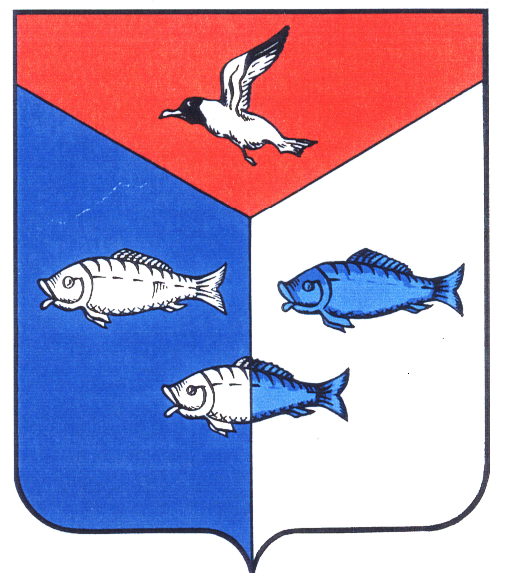 